Situation complexeNiveau CMParcours historique à LandivisiauSituation proposée et adaptée par les CPC de l’inspection de Landivisiau – 29406Présentation de la situationPortefeuille de documentationCompétences des programmesAnalyse de la complexitéDémarche Juin 2013Document élèveContexteLors du parcours historique à Landivisiau, tu auras 50 minutes, pas plus ! Pour aller du stade de Tiez-Nevez à la place de l’église en passant par quelques lieux indiqués sur la carte.  
A chaque lieu seront proposés un ou deux défis. Chaque défi durera 8 minutes.Attention ! Tu n’auras pas le temps de faire les 6 défis.
ConsigneTu dois organiser le parcours  à l’avance et choisir les défis.Peux-tu proposer ce parcours à la classe ?  Pourquoi ?Voici les documents dont tu disposes :1 : Le plan de la ville avec le lieu des activités2 : Un descriptif des activités 3 : Un tableau des distances pour aller d’un lieu à l’autre et la vitesse de marche.Lexique des mots difficilesUn champ de foire : une place
Un porche : une entrée
Un écusson : un bouclier avec dessin
Un glaive : une épée
Un artisan : un ouvrier Attention !Si tu as un problème, tu ne dois demander de l’aide qu’à un adulte.Parcours historique à Landivisiau Nom :                   		    Prénom :  Portefeuille de documentationPortefeuille de documentationVoici les défis proposés le jour de la sortie.Lieu : La chapelle Sainte-Anne (cimetière)Défi 1 : Mystère à la chapelle Sainte-AnneLe cimetière a été déplacé au 19ème siècle, pour des questions d’hygiène et d’agrandissement du centre ville, la chapelle a alors été démontée et reconstruite pierre par pierre dans le nouveau cimetière sur lequel tu te trouves mais…Les artisans se sont trompés  en la remontant ! 
Regarde les  personnages et cherche l'erreur.
Défi 2 : Les représentations de la MortLa mort est très présente dans les légendes bretonnes. Pour les Bretons, mourir signifiait s’en aller vers une vie meilleure. La mort peut être représentée de différentes manières.Lieu : Le champ de foire et la mairieDéfi 3 : Quelle foire !Place-toi à l’endroit où a été prise la photo et trouve ce qui n’a pas changé. 
Repère les différences !
Défi 4 : Le mot-mystère et l’objet-mystèreAu 19ème siècle, un champ de foire est créé pour accueillir les commerçants et les agriculteurs. De nos jours, il reste cette place sablée et de nombreuses écuries derrière les maisons qui entourent cette place.Fais le tour de la mairie  et trouve l’objet mystère  qui est une preuve de cette activité passée. 
Lieu : L’égliseDéfi 5 : Du porche de l’églisePlace-toi sur les marches du porche de l’église et observe. 
Trouve ce qui n’a pas changé. Repère les différences !Lieu : La fontaine St-ThivisiauDéfi 6 : Remontons le tempsGrâce au texte suivant, essaie de comprendre d’où vient le mot LANDIVISIAU.Cet endroit a une histoire très intéressante car à la Préhistoire, une fontaine existait déjà. Elle ne ressemblait pas à celle d’aujourd’hui. La fontaine porte le nom du moine Thivisiau. Au 5ème siècle, il y a construit un monastère qui se dit Lann en breton. La fontaine a ensuite été transformée en lavoir.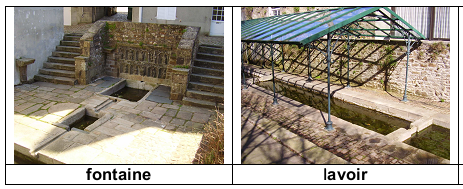 Observe les sculptures au niveau de la fontaine. Une sculpture d’ange n’existe pas, laquelle : un ange portant une couronne d’épines, un ange portant un écusson, un ange portant un glaive.Plan simplifié du centre ville de Landivisiau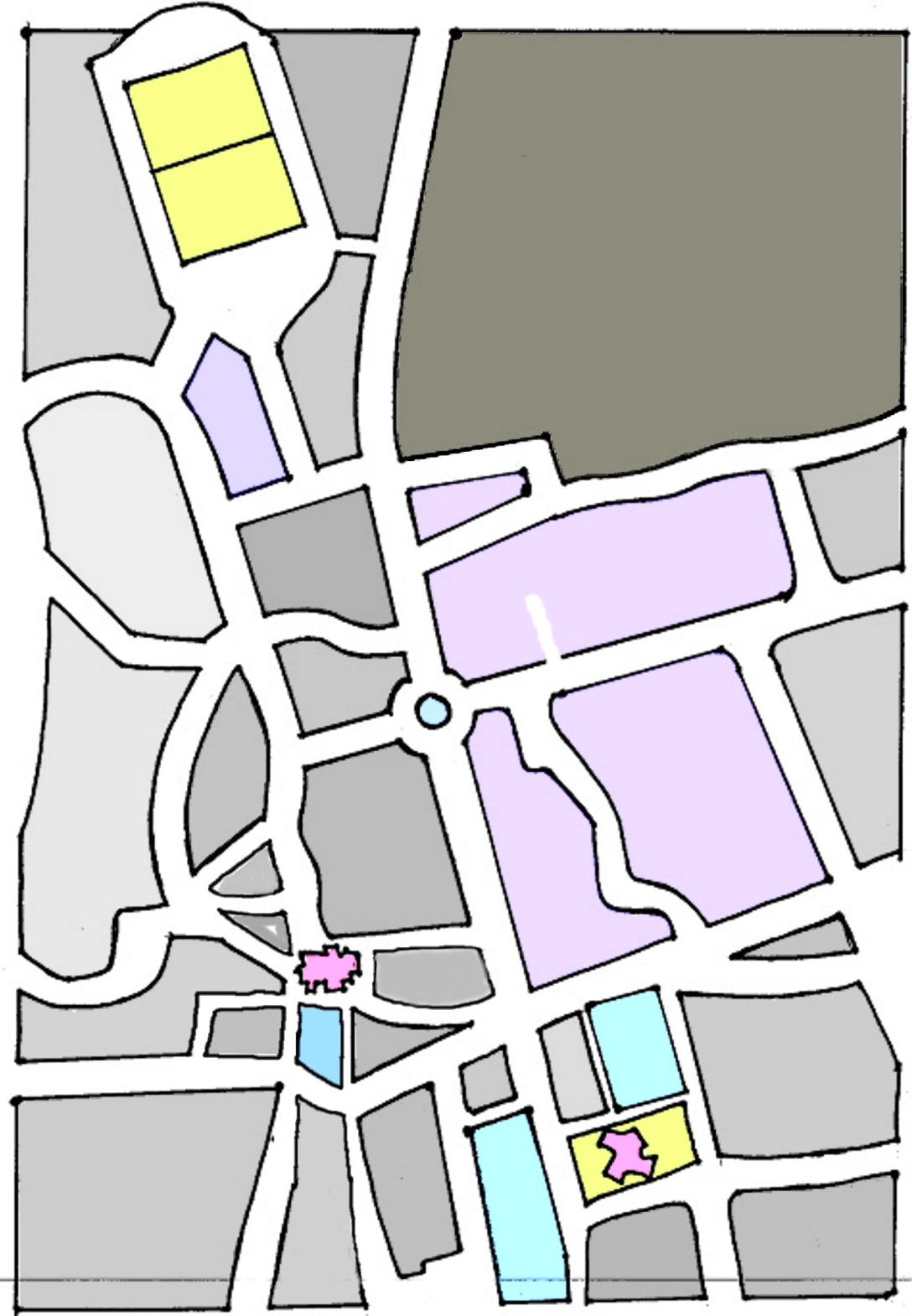 TABLEAU DES DISTANCESCe tableau t’indique les distances (en m) pour se rendre à pied d’un endroit à un autre.InformationOn a calculé que les élèves marchaient à une vitesse moyenne de100 m par minute.Rappels Chaque défi dure à chaque fois 8 minutes. Tu disposes de 50 min en tout pour choisir ton trajet et les activités.Document enseignantDémarche proposéePHASE 1 Travail individuelprésentation orale de la situation lecture par l’enseignant des éléments du contexte et des activitéscompréhension lexicale si besoinlecture de la consigne
Aucune aide, les élèves sont en situation de recherche individuelle.
Temps court à l’appréciation de l’enseignant qui observe.Première intervention si besoin Un premier questionnement (individualisé, petit groupe, classe entière selon les besoins) a pour objectif d’aider l’élève : à se faire une représentation correcte de la situationanalyser la situation globale (éléments du contexte)comprendre la consigneappréhender ce qui est à faire, ce qui est à rendrecommencer à planifierà repérer les problèmes soulevés par la situationsavoir lire un tableau, un planutiliser la proportionnalité pour convertir des distances en duréeschoisir les défiscalculer des durées
Exemples de questionsQu’est-ce qu’on te demande de faire ? Et de rendre ?
Qu’est-ce qu’il ne faut pas oublier ?
Quels sont les problèmes à résoudre ?
Par quoi faut-il commencer ?
Pourquoi a-t-on besoin de « tel » document ? …………PHASE 2 Seconde intervention si besoin On décompose le problème en étapes intermédiaires.La décomposition du problème a pour objectif de permettre à l’élève de mobiliser (réinvestir) ses connaissances de base dans cette nouvelle situation.Voir les étapes proposées à suivre dans ce documentPHASE 3Troisième intervention si besoin On revient sur les connaissances de base si elles ne sont pas maîtrisées avec des exercices annexes et différents.Cette phase n’est pas traitée dans cet exemple. On part du principe que les notions de base sont acquises : l’élève sait calculer des durées (additions), sait lire les tableaux à double entrée, sait utiliser des règles simples de proportionnalité,  etc.RemarquesSituation adaptable au contexte de l’école (lors d’une sortie par exemple)autres activitésplan de la commune concernéedistances aménagéesrajout possible de contraintes horaires et durée du transport (bus, bateau, …)budgetmesure sur le plan et conversion en durée Phase 2 : étapes de décomposition (Proposition de guidage pour les élèves en difficulté)Activité 1 : Le choix des activités à réaliser Attention ! Tu n’as pas le temps de faire les 6 défis.A la chapelle Sainte-AnneAu champ de foire et à la mairieA l’égliseA la fontaine St-ThivisiauEcris maintenant ton trajet dans l’ordre en précisant les défis que tu retiensCalcule le temps correspondant à ton choix de défisExempleActivité 2 : Le calcul du temps de parcoursA – Relation entre la distance et le tempsTu disposes d’un tableau de distances et tu sais que les élèves marchent à la vitesse de 100 m par min.Aide (complète le tableau)B – Temps du parcoursReprends ton trajet dans l’ordre pour calculer le temps mis pour aller d’un endroit à un autreActivité 3 : peux-tu proposer ton parcours à la classe ?Tu disposes de 50 minutes pour réaliser un parcours dans Landivisiau.Tu as calculéle temps prévu pour les défis que tu as choisisle temps du parcoursLe parcours (trajet et défis) dure en tout :         minutesJe peux le proposer à la classe parce que…Je ne peux pas le proposer parce que…Dans le cas n° 2, je peux modifier le parcours pour le rendre réalisable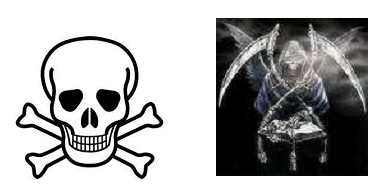 A l’entrée de la chapelle, retrouve la sculpture et les objets représentant la mort. 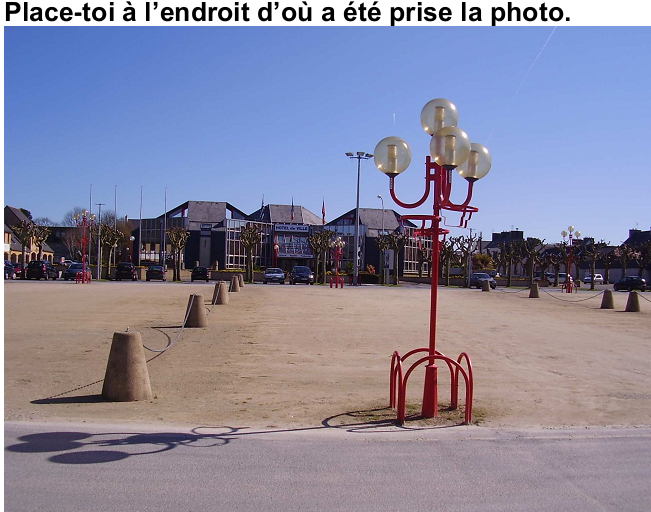 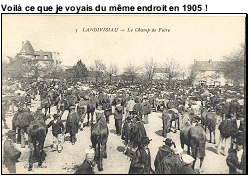 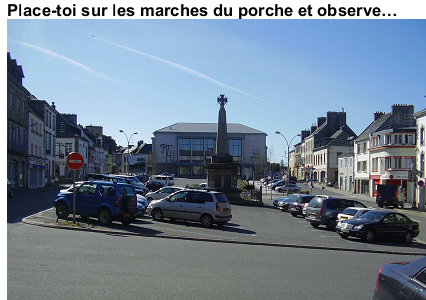 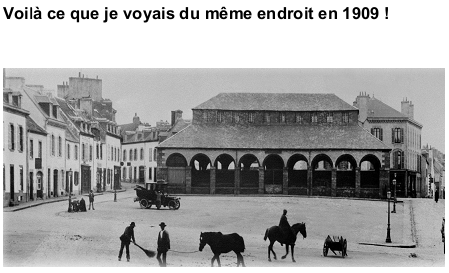 DChapelleEgliseMairieChamp de foireFontaineD7009001100800Chapelle700600700700Eglise900600400100MairieChamp de foire1100700400500Fontaine800700100500Compétences nécessaires à la résolution de la tâche (progressions BO 2008)Compétences nécessaires à la résolution de la tâche (progressions BO 2008)TRAITEMENT DE DONNÉESInterpréter un tableau, un graphique Utiliser un tableau ou la “règle de trois” dans des situations très simples de proportionnalité.Lecture du tableau des distances (tableau à double entrée)Correspondance entre les distances et les duréesGRANDEURS  ET MESURESConnaître et utiliser les unités usuelles de mesure des duréesSe représenter une durée donnée en minNOMBRES ET CALCULConnaître et utiliser les techniques opératoires de l’addition (CE1)Calculer mentalement des sommes, des différencesAddition des temps (calculs simples)Eventuellement, soustraction par rapport au temps total de 50 min.LECTURELire sans aide les consignes du travail scolaire, les énoncés de problèmes.Eléments du contexte et consigne.La tâche est complexe La tâche est complexe La tâche est complexe La tâche est complexe Le contexte est complexe.Le contexte est complexe.Le contexte est complexe.Le contexte est complexe.Problème de représentation de la situation car…nombreuses contraintesnombreuses ressourcesProblème de représentation de la situation car…nombreuses contraintesnombreuses ressourcesDes défis à choisir – une durée totale d’activité à ne pas dépasser – une durée pour chaque défi à respecter – un lieu inconnu – un travail seul…Tableaux de distances à convertir en durées - informations sur les lieux et les défis - plan de Landivisiau – aide de l’adulte si besoin… Des défis à choisir – une durée totale d’activité à ne pas dépasser – une durée pour chaque défi à respecter – un lieu inconnu – un travail seul…Tableaux de distances à convertir en durées - informations sur les lieux et les défis - plan de Landivisiau – aide de l’adulte si besoin… Plusieurs « problèmes » sont à résoudre.Plusieurs « problèmes » sont à résoudre.Plusieurs « problèmes » sont à résoudre.Plusieurs « problèmes » sont à résoudre.Lecture et mise en relation de plusieurs documents informatifs de nature différenteCalcul de la durée totale du parcoursJustification d’un choixLecture et mise en relation de plusieurs documents informatifs de nature différenteCalcul de la durée totale du parcoursJustification d’un choixLecture et mise en relation de plusieurs documents informatifs de nature différenteCalcul de la durée totale du parcoursJustification d’un choixTableaux de distances – Durées -  Informations sur les lieux et les défis - Plan de LandivisiauIdemIdemLa résolution de la situation nécessiteune décomposition en étapes ordonnées ;la mobilisation de plusieurs connaissances.La résolution de la situation nécessiteune décomposition en étapes ordonnées ;la mobilisation de plusieurs connaissances.La résolution de la situation nécessiteune décomposition en étapes ordonnées ;la mobilisation de plusieurs connaissances.La résolution de la situation nécessiteune décomposition en étapes ordonnées ;la mobilisation de plusieurs connaissances.LectureCompréhension des informations historiques sur le lieuCompréhension du défiChoix ou non du défi proposéConstruction du trajet dans l’ordreCompréhension des informations historiques sur le lieuCompréhension du défiChoix ou non du défi proposéConstruction du trajet dans l’ordreCompréhension des informations historiques sur le lieuCompréhension du défiChoix ou non du défi proposéConstruction du trajet dans l’ordreMathématiquesDurée de chaque étape (conversion des distances)Durée totale de la marcheDurée totale des défisDurée totale du parcoursDurée de chaque étape (conversion des distances)Durée totale de la marcheDurée totale des défisDurée totale du parcoursDurée de chaque étape (conversion des distances)Durée totale de la marcheDurée totale des défisDurée totale du parcoursQu’apprends-tu sur le défi 1 ?Qu’est-ce que tu auras à faire ?Souhaites-tu le choisir ?Oui     NonQu’apprends-tu sur le défi 2 ?Qu’est-ce que tu auras à faire ?Souhaites-tu le choisir ?Oui     NonQu’apprends-tu sur le défi 3 ?Qu’est-ce que tu auras à faire ?Souhaites-tu le choisir ?Oui     NonQu’apprends-tu sur le défi 4 ?Qu’est-ce que tu auras à faire ?Souhaites-tu le choisir ?Oui     NonQu’apprends-tu sur le défi 5 ?Qu’est-ce que tu auras à faire ?Souhaites-tu le choisir ?Oui     NonQu’apprends-tu sur le défi 6 ?Qu’est-ce que tu auras à faire ?Souhaites-tu le choisir ?Oui     NonDépartArrivéeChoix du ou des défisDurée des défis12345Total = Départ Arrivée Choix du ou des défisDurée1DépartChapelleDéfi 18DistanceDuréeJe parcours 100 mJe mets 1 minJe parcours 200 mJe mets Je parcours 300 mJe mets DépartArrivéeDurée du trajet1Départ Chapelle Temps en min2345Total